JOIN US FOR A PARENT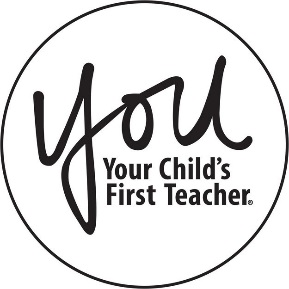 WORKSHOP!East Aurora D131 has partnered with the YOU Program to offer you a workshop titled:Positive RelationshipsYou will learnUnderstand why it's important to encourage friendshipsLearn to get to know your child's friends.Strategize ways to encourage your child to be a good friendFriday, November 15, 20198:30am to    9:30amFRED	RODGERS ACADEMY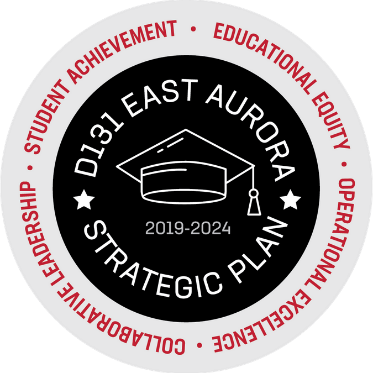 157 N. ROOT STREET AURORA, IL 60505For more details on this workshop, please contact your Parent Liaison, Alicia Yañez, (630) 299-7177.